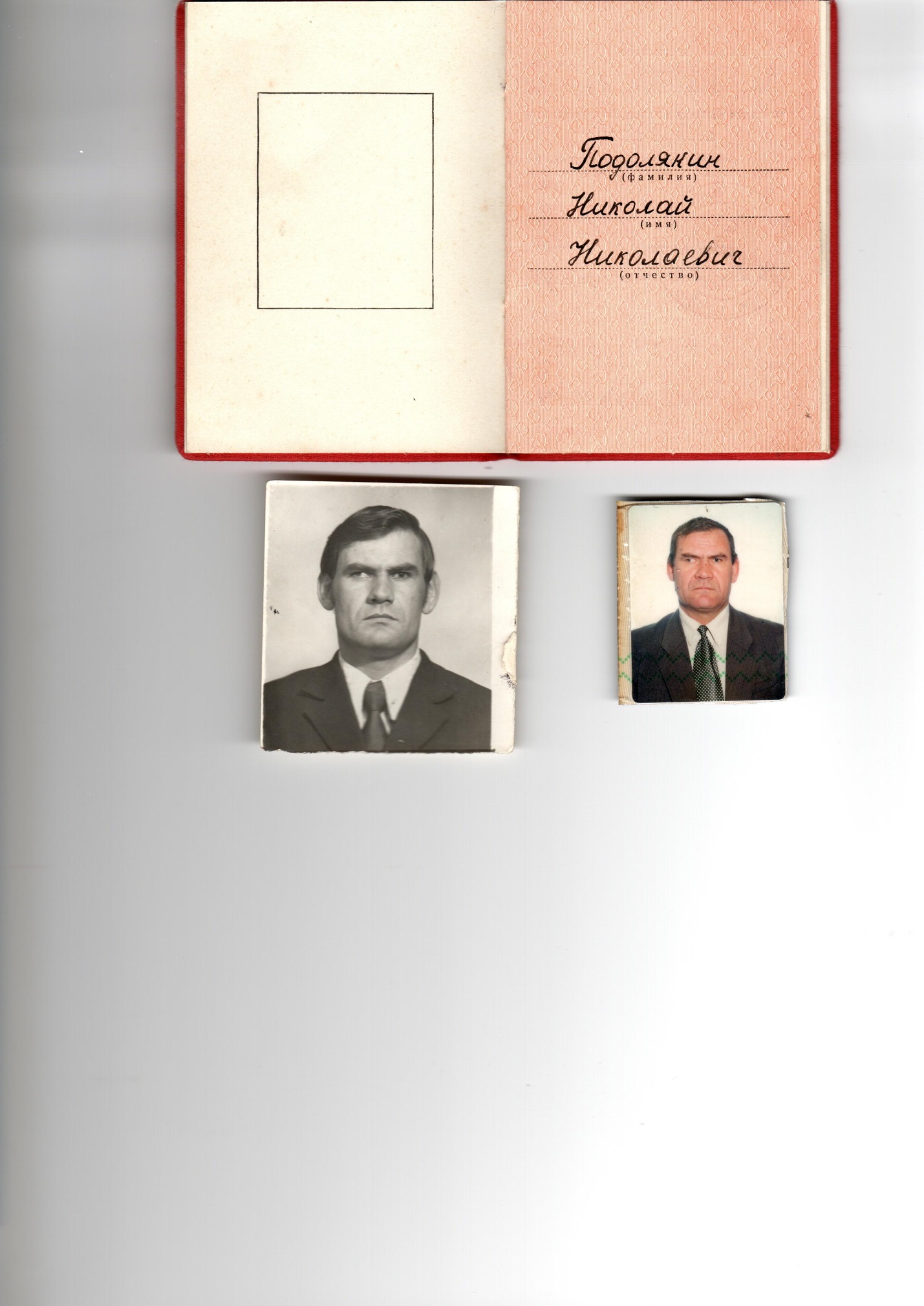 ПодолякинНиколай Николаевич(1950-2019)агроном Родился 15.02.1950 года. После школы получил высшее образование. Работал в совхозе «Палужский» директором. В 1983 году освобождён от должности директора и переведён агрономом совхоза «Палужский». В 1987 году был переведён в Краснопольское районное агропромышленное объединение на должность главного агронома.С 1990 года работает начальником отдела земледелия в РАПО. В 1991 году назначен на первым заместителем председателя РАПО.В 1992 переведён на должность первого заместителя начальника управления сельского хозяйства и продавольствия.В 1994 году получил назначение на должность председателя колхоза «Коминтерн».В 1996 году принят на работу в управление сельского хозяйства и продовольствия Краснопольского райисполкома и переведён на должность главного агронома.В 1998 году принят в колхоз «Палужский» на должность специалиста по кормапроизводству.В 2000 году переведён на должность председателя колхоза «Палужский».С 2004 года становится ведущим агрономом и землеводом.В 2006 году переведён на должность главного специалиста по контролю и надзору за качеством продовольственного сырья и пищевых продуктов.Был награждён Медалью “За трудовую Доблесть”.Умер 28.07.2019 года.